SUGGESTIONS D’EXERCICESObservation d’une activité de comptine 
sur les chiffres en cri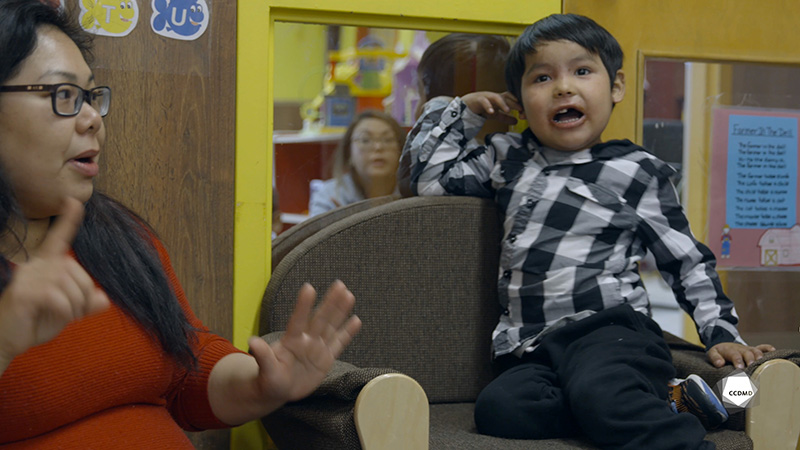 Vidéo : Chiffres en criObjectifs Analyser la profession. Favoriser le développement holistique de l’enfant. Établir une relation de confiance avec la famille de l’enfant. Harmoniser les pratiques éducatives avec la langue et la culture d’appartenance.Déroulement Durée approximative : 3 hÉTAPE 1Visionner l’extrait vidéo en grand groupe ou individuellement.ÉTAPE 2En équipes de deux ou trois et en se référant à l’extrait vidéo, répondre à la question suivante :Si vous en aviez l’occasion, quelle question poseriez-vous …… à la ou au gestionnaire du CPE?… à un ou une membre du personnel éducateur?… à un parent?ÉTAPE 3Séparer la classe en trois sous-groupes et leur assigner respectivement l’une des trois thématiques : gestionnaire, personnel éducateur et parent.SOUS-GROUPE 1 - Thématique: Gestionnaire Rédiger cinq questions. Les questions doivent aborder ce qui suit :Les moyens utilisés afin de communiquer à ses employés leurs tâches et leurs rôles dans la planification pédagogique.Les compétences et les habiletés professionnelles que le gestionnaire favorise chez une éducatrice en lien avec la culture, les traditions et la langue d’appartenance chez les peuples premiers.SOUS-GROUPE 2 - Thématique: Personnel éducateurRédiger cinq questions. Les questions doivent aborder ce qui suit :Les tâches du personnel éducateur.Les mandats dans sa tâche de planification pédagogique.Le rôle dans la transmission de la langue et de la culture d’appartenance.SOUS-GROUPE 3 - Thématique : ParentRédiger cinq questions. Les questions doivent aborder ce qui suit :Les visions du rôle d’un CPE dans la transition scolaire.Connaître leurs besoins de communication avec leur éducatrice sur le développement de leur enfant et ce, au niveau du langage, de la prélecture et de la pré écritureConnaître leur vision du rôle que doit jouer un CPE dans la transmission des valeurs culturellesÉTAPE 4De retour en grand groupe, présenter les questions de chaque sous-groupe et y répondre.ÉTAPE 5Pour aller plus loin, poser les questions suivantes :Quels sont les rôles des différents professionnels d’un CPE dans le soutien du développement socio-affectif dans un contexte pluriculturel?Quels sont les défis des éducatrices dans la planification dans une optique de pédagogie de la diversité?Quelles sont les responsabilités des membres du personnel dans l’apprentissage de la langue maternelle des enfants qui fréquentent un service de garde éducatif à l’enfance (SGÉE)?